РЕГИОНАЛЬНЫЙ ЧЕМПИОНАТ «АБИЛИМПИКС» 2024 УТВЕРЖДЕНО
Региональным советом по компетенции
«Медицинский и лабораторный анализ»
Протокол № _____ от ___________.
Председатель совета:   /М.Н. Пономарева/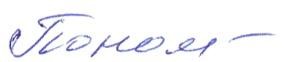 ФЕСТИВАЛЬ ЗНАКОМСТВО С ПРОФЕССИЕЙКОНКУРСНОЕ ЗАДАНИЕпо компетенции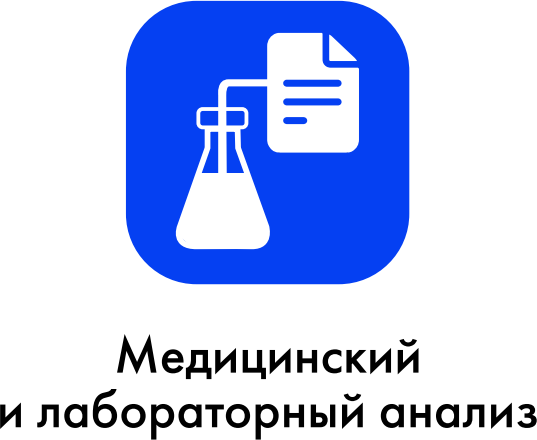 Пенза 2024Описание компетенции1.1. Актуальность компетенцииВ настоящее время Медицинский и лабораторный анализ – неотъемлемая часть современного медицинского обследования пациента. На основе полученных результатов медицинского и лабораторного анализа врач своевременно поставит точный диагноз и назначит максимально эффективную схему лечения. В настоящее время 80 % объективной информации о состоянии здоровья пациента дает служба клинической лабораторной диагностики.Специалист в области медицинского и лабораторного анализа владеет следующими видами профессиональное деятельности: проведение лабораторных общеклинических, гематологических, биохимических, микробиологических, гистологических, а так же санитарно-гигиенических исследований, обеспечивая точность и надежность выполненных анализов, ведет необходимую учетно-отчетную документацию, оказывает доврачебную помощь при неотложных состояниях. Медицинский и лабораторный анализ - это широкий спектр автоматизированных высокочувствительных методов исследования, поэтому специалист в области медицинского и лабораторного анализа должен владеть работой на современном лабораторном оборудовании с использований компьютеризованных технологий.В настоящее время специалисты по компетенции Медицинский и лабораторный анализ являются востребованными на рынке труда, так как сфера деятельности специалистов клинической лабораторной медицины связана с диагностическими манипуляциями в лабораториях различного профиля, в научно-испытательных центрах, в научно-исследовательских институтах и др.Потенциальные партнеры-работодатели – это медицинские организации Российской Федерации.1.2. Профессии, по которым участники смогут трудоустроиться после получения данной компетенции.Отраслевая     принадлежность     специалистов     в    компетенции    Медицинский и лабораторный анализ - Здравоохранение и медицинские науки, профессия медицинский лабораторный техник.1.3. Ссылка на образовательный и/или профессиональный стандарт (конкретные стандарты)Образовательные и профессиональные стандарты, в рамках которых разработано конкурсное задание:1.4 Требования к квалификации  Требования	к	квалификации	участника	для	выполнения	задания,	а	также необходимые знания, умения и навыки.Конкурсное задание                          2.1 Краткое описание заданияУчастникам фестиваля «Знакомство с профессией»:в ходе выполнения конкурсного задания необходимо выполнить:                    - Модуль 1. Изготовление бумажного складчатого фильтра                    - Модуль 2. Фильтрование с помощью бумажного складчатого фильтра                    - Модуль 3. Провести определение «Свежести молока»  российского производителя тест-системой   ЗАО «Крисмас»2.2 Структура и подробное описание конкурсного заданияКоличество и название модулей, время, отведенное на выполнение задания, описание конечного результата задания по каждому модулю:               2.3 Последовательность выполнения заданияМодуль № 1 Изготовление бумажного складчатого фильтра 	Взять квадрат из фильтровальной бумаги, сложит его вдвое, а потом вчетверо. Отрезать ножницами по дуге 1 угол квадрата. Развернуть фильтр, чтобы получился круг. Фильтр сложить пополам вчетверо и складывать как гармошку.  Модуль	№2 Фильтрование с помощью бумажного складчатого фильтра	В воронку вставить складчатый фильтр, смочить фильтр водой из пипетки. В левую руку взять стеклянную палочку, палочку держать над воронкой, не касаться палочкой фильтра, чтобы фильтр не порвался.  Модуль № 3 Провести определение «Свежести молока» российского производителя тест-системой ЗАО «Крисмас».                 Налить в стакан 50 мл молока, перемешать молоко стеклянной палочкой. Взять пинцетом одну тест – полоску, опустить ее в молоко на несколько секунд. Вынуть тест – полоску из молока и сравнить окраску полоски с окраской на контрольной шкале. Цвет окраски соответствует свежести молока. Провести повторное определение – в стакан налить 50 мл кефира, опустить тест-полоску в кефир, сравнить окраску тест-полоски с окраской на контрольной шкале. Особые указания:Что можно?Участник    данной     компетенции     одет     в    личную    медицинскую     одежду. Что нельзя?Выполнять исследования без средств индивидуальной защиты. Категорически запрещается с собой брать на соревновательную площадку собственное оборудование для выполнения.                     2.4 Критерии оценки выполнения заданияМодуль № 1. Изготовление бумажного складчатого фильтраМодуль № 2. Фильтрование с помощью бумажного складчатого фильтраМодуль 3. Провести определение «Свежести молока» российского производителя тест-системой ЗАО «Крисмас»Перечень используемого оборудования, инструментов и расходных материалов.4. Требования охраны труда и техники безопасности Во время проведения фестиваля необходимо соблюдать настоящую инструкцию, правила эксплуатации оборудования, не допускать их падений.При работе участник обязан:проводить    лабораторные   исследования с соблюдением требований охраны труда, производственной санитарии, инфекционной и противопожарной безопасности;проводить утилизацию отработанного биоматериала, средств индивидуальной защиты;за определенное время выполнить задания.ТРЕБОВАНИЯ БЕЗОПАСНОСТИ В АВАРИЙНЫХ СИТУАЦИЯХПри возникновении чрезвычайной ситуации (появлении посторонних запахов, задымлении, возгорании), сообщить об этом организатору (иному ответственному лицу) и действовать в соответствии с его указаниями.При получении травмы сообщить об этом организатору (иному ответственному лицу).При необходимости помочь организатору (иному ответственному лицу) оказать пострадавшему первую помощь и оказать содействие в его отправке в ближайшее лечебное учреждение.ТРЕБОВАНИЯ БЕЗОПАСНОСТИ ПО ОКОНЧАНИИ СОРЕВНОВАНИЯПривести в порядок рабочее место.Убрать в отведенное место лабораторное оборудование и неиспользованные расходные материалы.При обнаружении неисправностей в работе лабораторных приборов и оборудования, необходимо   проинформировать   об    этом   организатору   (иное    ответственное    лицо). С его разрешения организованно покинуть площадку проведения соревнования.Председатель совета по компетенции Медицинский и лабораторный анализ Пономарева Марина Николаевна8(927)3848098ponomareva0711@yandex.ruШкольникиСтудентыСпециалистыФГОСОсновного общего образования(утвержденприказом Министерства просвещенияРоссийской Федерацииот 31 мая 2021 г. N 287)ФГОС СПО 31.02.03Лабораторная диагностика(утвержден приказом Министерства образования и науки Российской Федерации от 04 июля 2022г. №525)Профессиональный стандарт 02.071 «Специалист в области лабораторной диагностики со средним медицинским образованием» (утвержден приказом Министерства труда и социальной защиты Российской Федерации от 31 июля 2020 года №473 н;зарегистрировано в Министерстве юстиции Российской Федерации 18 августа 2020 г, регистрационный № 59303)ШкольникиДолжен знать:технику безопасности при работе с лабораторными приборами, с химической посудой и лабораторным оборудованием;- владение системой химических знаний и умений ;--представление о сферах профессиональной деятельности, связанных с химией, биологией, физикой  и современными технологиями.Должен уметь:- использовать методы биологии с целью изучения живых объектов, биологических явлений и процессов:- проводить несложные биологические опыты и эксперименты, в том числе с использованием аналоговых и цифровых приборов и инструментов;- проводить прямые и косвенные измерения физических величин с использованием аналоговых и цифровых измерительных приборов;-владеть основами методами научного познания с учетом соблюдения правил безопасного труда.Наименование категории участникаНаименование модуляВремя проведения модуляПолученный результатШкольники11-13 летМодуль 1. Изготовление бумажного складчатого фильтра20 минутИзготовлен бумажный складчатый фильтр надлежащего качества Школьники11-13 летМодуль 2. Фильтрование с помощью бумажного складчатого фильтра20 минутВ ходе фильтрования осадок отделен от фильтрата Школьники11-13 летМодуль 3. Провести определение «Свежести молока»  российского производителя тест-системой ЗАО «Крисмас»20 минутСвежесть молока подтверждена или нетОбщее время выполнения конкурсного задания: 60 минутОбщее время выполнения конкурсного задания: 60 минутОбщее время выполнения конкурсного задания: 60 минутОбщее время выполнения конкурсного задания: 60 минутНаименование модуляЗаданиеМаксимальный баллМодуль № 1 Изготовление бумажного складчатого фильтраИзготовить бумажный складчатый фильтр10 балловМодуль №2 Фильтрование с помощью бумажного складчатого фильтраВ результате фильтрования раствора отделить осадок от прозрачного фильтрата20 балловМодуль № 3 Провести   определение «Свежести молока» российского производителя тест-системой ЗАО «Крисмас»Провести определение свежести молока тест - полоской20 балловИТОГОИТОГО50    Задание№Наименование критерияМаксимальные баллРезультат участника (баллы)Изготовление бумажного складчатого фильтраКвадрат из фильтровальной бумаги сложить вдвое, а потом вчетвероИзготовление бумажного складчатого фильтра1.Квадрат из фильтровальной бумаги сложить вдвое, а потом вчетверо2,0 Изготовление бумажного складчатого фильтраКвадрат из фильтровальной бумаги сложить вдвое, а потом вчетверо2,0 Изготовление бумажного складчатого фильтра  2.Угол квадрата отрезать ножницами  по дуге2,0Изготовление бумажного складчатого фильтраУгол квадрата отрезать ножницами  по дуге2,0Изготовление бумажного складчатого фильтраУгол квадрата отрезать ножницами  по дуге2,0Изготовление бумажного складчатого фильтра3.Развернуть фильтр, чтобы получился круг2,04.Опять сложить фильтр как гармошку 2,05.Качество выполнения   исследования. Соблюдение правил техники безопасности2,0ИТОГОИТОГОИТОГО10,0Задание№Наименование критерияМаксима льные баллРезультат участника (баллы)Изготовление бумажного складчатого фильтраВ воронку вставить  складчатый фильтр. Под воронку подставить стакан. Изготовление бумажного складчатого фильтра1.В воронку вставить  складчатый фильтр. Под воронку подставить стакан. 2,0Изготовление бумажного складчатого фильтраВ воронку вставить  складчатый фильтр. Под воронку подставить стакан. 2,0Изготовление бумажного складчатого фильтраСмочить фильтр водой из пипетки2,0Изготовление бумажного складчатого фильтра2.Смочить фильтр водой из пипетки2,0Изготовление бумажного складчатого фильтраСмочить фильтр водой из пипетки2,0Изготовление бумажного складчатого фильтра3.Стеклянную палочку взять в левую (правую) руку2,04.Палочку держать вертикально над воронкой, чтобы конец палочки не касался фильтра и не порвал фильтр4,05.Раствор для фильтрования лить в воронку по стеклянной палочке, пока вся жидкость не пройдет через фильтр4,06.Качество выполнения   исследования4,07.Соблюдение правил техники безопасности2,0ИТОГОИТОГО20,0Задание№Наименование критерияМаксималь ные баллыРезультат участника (баллы)Провести определение «Свежести молока»  российского производства от двух производителей тест-системой ЗАО «Крисмас»Изучить порядок определения тест-системой «свежесть молока»2,0Провести определение «Свежести молока»  российского производства от двух производителей тест-системой ЗАО «Крисмас»1.Изучить порядок определения тест-системой «свежесть молока»2,0Провести определение «Свежести молока»  российского производства от двух производителей тест-системой ЗАО «Крисмас»Изучить порядок определения тест-системой «свежесть молока»Провести определение «Свежести молока»  российского производства от двух производителей тест-системой ЗАО «Крисмас»2.Налить 50 мл молока Российского производителя2,0Провести определение «Свежести молока»  российского производства от двух производителей тест-системой ЗАО «Крисмас»Налить 50 мл молока Российского производителя2,0Провести определение «Свежести молока»  российского производства от двух производителей тест-системой ЗАО «Крисмас»3.Перемешать стеклянной палочкой2,0Провести определение «Свежести молока»  российского производства от двух производителей тест-системой ЗАО «Крисмас»4.Взять пинцетом одну тест-полоскуэкспресс-теста2,0Провести определение «Свежести молока»  российского производства от двух производителей тест-системой ЗАО «Крисмас»5.Выполнитьопределение, соблюдая технику и время исследования2,0Провести определение «Свежести молока»  российского производства от двух производителей тест-системой ЗАО «Крисмас»6. Сравнить окраску индикаторной полоски с окраской на контрольной шкале. Отметить результат исследования молока.2,0Провести определение «Свежести молока»  российского производства от двух производителей тест-системой ЗАО «Крисмас» Сравнить окраску индикаторной полоски с окраской на контрольной шкале. Отметить результат исследования молока.2,0Провести определение «Свежести молока»  российского производства от двух производителей тест-системой ЗАО «Крисмас» Сравнить окраску индикаторной полоски с окраской на контрольной шкале. Отметить результат исследования молока.2,0Провести определение «Свежести молока»  российского производства от двух производителей тест-системой ЗАО «Крисмас»7.Налить 50 мл кефира 2,0Провести определение «Свежести молока»  российского производства от двух производителей тест-системой ЗАО «Крисмас»8.Перемешать стеклянной палочкой2,0Провести определение «Свежести молока»  российского производства от двух производителей тест-системой ЗАО «Крисмас»9.Взять	одну тест-полоску, выполнитьопределение. Сравнить окраску индикаторной полоски с окраской на контрольной шкале.2,09.Взять	одну тест-полоску, выполнитьопределение. Сравнить окраску индикаторной полоски с окраской на контрольной шкале.2,010.Качество выполнения исследования. Соблюдение правил техники безопасности.2,0ИТОГОИТОГО20,0ОБОРУДОВАНИЕ НА 1-ГО УЧАСТНИКАОБОРУДОВАНИЕ НА 1-ГО УЧАСТНИКАОБОРУДОВАНИЕ НА 1-ГО УЧАСТНИКАОБОРУДОВАНИЕ НА 1-ГО УЧАСТНИКАОБОРУДОВАНИЕ НА 1-ГО УЧАСТНИКАОБОРУДОВАНИЕ НА 1-ГО УЧАСТНИКАОБОРУДОВАНИЕ НА 1-ГО УЧАСТНИКАОБОРУДОВАНИЕ НА 1-ГО УЧАСТНИКАоборудование, инструменты, ПО, мебель для участниковоборудование, инструменты, ПО, мебель для участниковоборудование, инструменты, ПО, мебель для участниковоборудование, инструменты, ПО, мебель для участниковоборудование, инструменты, ПО, мебель для участниковоборудование, инструменты, ПО, мебель для участниковоборудование, инструменты, ПО, мебель для участниковоборудование, инструменты, ПО, мебель для участников№ п/п№ п/пНаименованиеФотооборудов ания, мебелиТехнические характеристики оборудования, инструментов и ссылка на сайтпроизводителя, поставщикаТехнические характеристики оборудования, инструментов и ссылка на сайтпроизводителя, поставщикаЕд. измеренияНеобход имое кол-во1.1.Фильтры бумаж. обезол., синяя лента d, уп. 100 шт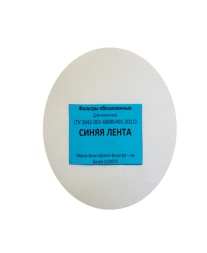 https://antares26.ru/product/filtry-bumazh-obezol-sinyaya-lenta-d-557090110150180220-mm-up-100-sht/https://antares26.ru/product/filtry-bumazh-obezol-sinyaya-lenta-d-557090110150180220-mm-up-100-sht/уп12.2.Фильтры обеззоленные "Красная лента" d 150мм, уп. 100 шт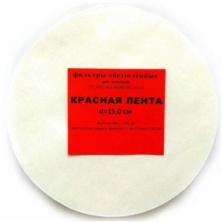 https://ks20.ru/fil'try-obezzolennye,-krasnaya-lenta/filtry-obezzolennye-krasnaya-lenta-d-150mm-up-100-shthttps://ks20.ru/fil'try-obezzolennye,-krasnaya-lenta/filtry-obezzolennye-krasnaya-lenta-d-150mm-up-100-shtуп13.3.Фильтры обеззоленные "Белая лента" d 150мм, уп. 100 шт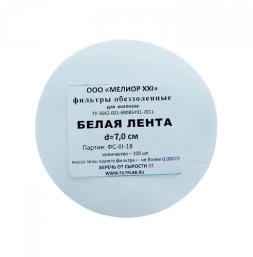 https://dekamarket.ru/catalog/samogonovarenie/tovary_dlya_ochistki_samogona_/filtr_obezzolennyy_belaya_lenta_d_70_mm/https://dekamarket.ru/catalog/samogonovarenie/tovary_dlya_ochistki_samogona_/filtr_obezzolennyy_belaya_lenta_d_70_mm/уп14.4.Ножницы канцелярские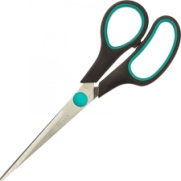 https://www.ukazka.ru/catalog/kanc-nozhnitcy-attache-17-sm-s-plastikovymi-prorezinennymi-ruchkami-tcvet-zelenyj-chernyj-659541.htmlhttps://www.ukazka.ru/catalog/kanc-nozhnitcy-attache-17-sm-s-plastikovymi-prorezinennymi-ruchkami-tcvet-zelenyj-chernyj-659541.htmlшт15.5.Воронка стеклянная диаметр 75 мм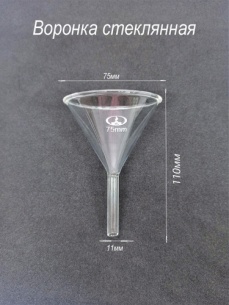 https://krepkoedelo.ru/voronka-steklyannaya-v-75-110-diametr-75mm/https://krepkoedelo.ru/voronka-steklyannaya-v-75-110-diametr-75mm/шт16.6.Пипетка Пастера 3мл, стерил. градуированнная инд.уп. 100шт/уп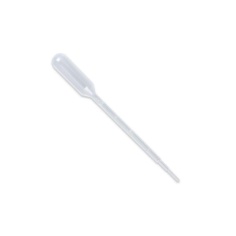 https://top-grad.ru/catalog/meditsinskie_tovary/dlya_laboratoriy/114300/https://top-grad.ru/catalog/meditsinskie_tovary/dlya_laboratoriy/114300/уп17.7.Тест-система «Свежесть молока»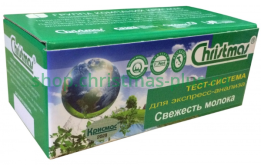 https://shop.christmas-plus.ru/catalog/test_sistemy_dlya_ekspress_kontrolya/test_sistema_svezhest_moloka/?ysclid=ldcula2nyu352439748https://shop.christmas-plus.ru/catalog/test_sistemy_dlya_ekspress_kontrolya/test_sistema_svezhest_moloka/?ysclid=ldcula2nyu352439748шт18.8.Стакан стеклянный градуированный на 150 мл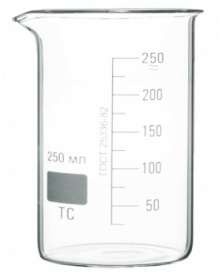 https://market.yandex.ru/product--stakan-n-1-250-so-shkaloi/1489408651?clid=1601&utm_source=yandex&utm_medium=search&utm_campaign=ymp_offer_dp_dom_bko_dyb_search_rus&utm_term=12500996%7C101526368726&utm_content=cid%3A64762544%7Cgid%3A4662475654%7Caid%3A11052503590%7Cph%3A1872309%7Cpt%3Apremium%7Cpn%3A3%7Csrc%3Anone%7Cst%3Asearch%7Crid%3A1872309%7Ccgcid%3A0&sku=101526368726&cpa=1https://market.yandex.ru/product--stakan-n-1-250-so-shkaloi/1489408651?clid=1601&utm_source=yandex&utm_medium=search&utm_campaign=ymp_offer_dp_dom_bko_dyb_search_rus&utm_term=12500996%7C101526368726&utm_content=cid%3A64762544%7Cgid%3A4662475654%7Caid%3A11052503590%7Cph%3A1872309%7Cpt%3Apremium%7Cpn%3A3%7Csrc%3Anone%7Cst%3Asearch%7Crid%3A1872309%7Ccgcid%3A0&sku=101526368726&cpa=1шт39.9.Стеклянная палочка для перемешивания 22 см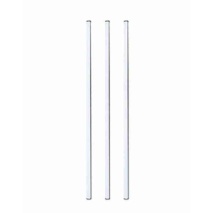 https://hyggeland.ru/shop/instrumenty-dlya-izgotovleniya-svechejy/steklyannaya-palochka-dlya-peremeshivanij-22-sm/?utm_source=yandex&utm_medium=cpc&utm_campaign=73290668&utm_content=12008590940&utm_term=&_openstat=ZGlyZWN0LnlhbmRleC5ydTs3MzI5MDY2ODsxMjAwODU5MDk0MDt5YW5kZXgucnU6cHJlbWl1bQ&yclid=15844239469301465087https://hyggeland.ru/shop/instrumenty-dlya-izgotovleniya-svechejy/steklyannaya-palochka-dlya-peremeshivanij-22-sm/?utm_source=yandex&utm_medium=cpc&utm_campaign=73290668&utm_content=12008590940&utm_term=&_openstat=ZGlyZWN0LnlhbmRleC5ydTs3MzI5MDY2ODsxMjAwODU5MDk0MDt5YW5kZXgucnU6cHJlbWl1bQ&yclid=15844239469301465087шт110.10.Пинцет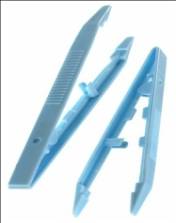 https://market.yandex.ru/product--pintset-polimernyi-odnorazovyi-sterilnyi-200-mm-30-sht-up/1762585185?clid=1601&utm_source=yandex&utm_medium=search&utm_campaign=ymp_offer_dp_zdorovie_model_bko_dyb_search_rus&utm_content=cid%3A76680481%7Cgid%3A4979598956%7Caid%3A12476416402%7Cph%3A2701944%7Cpt%3Apremium%7Cpn%3A4%7Csrc%3Anone%7Cst%3Asearch%7Crid%3A2701944%7Ccgcid%3A0&cpa=1https://market.yandex.ru/product--pintset-polimernyi-odnorazovyi-sterilnyi-200-mm-30-sht-up/1762585185?clid=1601&utm_source=yandex&utm_medium=search&utm_campaign=ymp_offer_dp_zdorovie_model_bko_dyb_search_rus&utm_content=cid%3A76680481%7Cgid%3A4979598956%7Caid%3A12476416402%7Cph%3A2701944%7Cpt%3Apremium%7Cpn%3A4%7Csrc%3Anone%7Cst%3Asearch%7Crid%3A2701944%7Ccgcid%3A0&cpa=1шт112.12.Электронный таймер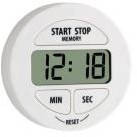 https://www.vseinstrumenti.ru/electrika-i- svet/uchet-i-kontrol/rele-vremeni-tajmery/ Электронный таймерhttps://www.vseinstrumenti.ru/electrika-i- svet/uchet-i-kontrol/rele-vremeni-tajmery/ Электронный таймершт114.14.Стол лабораторный СЛК-Л-01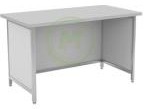 http://www.medcomp.ru/catalog/ product/stol-laboratornyy-slk-l-01/Длина: 1200 мм Ширина: 600 ммВысота: 750 мм Травмобезопасный алюминиевый каркасЛДСП 8 мм светло-серого цвета Нагрузка на столешницу не более 75 кг Разборная конструкцияhttp://www.medcomp.ru/catalog/ product/stol-laboratornyy-slk-l-01/Длина: 1200 мм Ширина: 600 ммВысота: 750 мм Травмобезопасный алюминиевый каркасЛДСП 8 мм светло-серого цвета Нагрузка на столешницу не более 75 кг Разборная конструкцияшт.115.15.Табурет медицинский Размеры: 400x400 x970,вид регулировки высоты: газ-лифт Диапазонрегулировки высоты: 840-970мм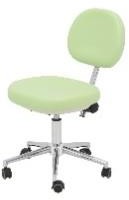 https://mebelmed.ru/katalog/taburety/19731/ Длина: 400ммШирина: 400мм Высота: 970мм Вид регулировки высоты: газ-лифтДиапазон регулировки высоты: 840-970ммОбивка: кож.зам Номинальная нагрузка: 130кгhttps://mebelmed.ru/katalog/taburety/19731/ Длина: 400ммШирина: 400мм Высота: 970мм Вид регулировки высоты: газ-лифтДиапазон регулировки высоты: 840-970ммОбивка: кож.зам Номинальная нагрузка: 130кгшт.116.16.Лоток прямоугольный Ока-Медик ЛМПу (300x220x30)Длина:	300 мм,ширина:	220 мм,высота:	30 мм, нержавеющая стальарт. 2402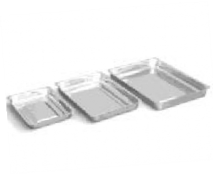 http://www.medcomp.ru/catalog/ oborudovanie/sterilizatsiya-i-dezinfektsiya/lotki-meditsinskie/Лотки предназначены для размещения в них изделий медицинского назначения при проведении различных процедур (дезинфекции, предстерилизационной обработки и др)http://www.medcomp.ru/catalog/ oborudovanie/sterilizatsiya-i-dezinfektsiya/lotki-meditsinskie/Лотки предназначены для размещения в них изделий медицинского назначения при проведении различных процедур (дезинфекции, предстерилизационной обработки и др)шт.118.18.Контейнер	для сбора		идезинфекции использованных изделий, перчаток и	т.д.	(отходовкласса Б) на 1л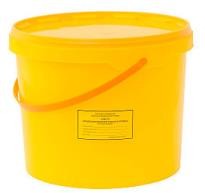 https://sigma-med.ru/katalog- produktcii/khoztovary/konteiner-dlia- otkhodov/emkost-konteiner-dlia-sbora- organicheskikh-otkhodov-1l/Емкость-контейнер пластиковый применяется для сбора отходов, не подлежащих сбору в мягкую тару (пакеты).https://sigma-med.ru/katalog- produktcii/khoztovary/konteiner-dlia- otkhodov/emkost-konteiner-dlia-sbora- organicheskikh-otkhodov-1l/Емкость-контейнер пластиковый применяется для сбора отходов, не подлежащих сбору в мягкую тару (пакеты).шт.120.20.ЕДПО (323×215×125)(524×333×200)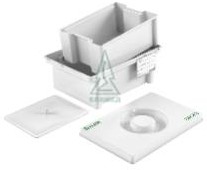 https://sigma-med.ru/katalog- produktcii/emkosti-i-pakety-dlia-sterilizatcii-i- dezinfektcii/konteinery-i-emkosti-dlia- dezinfektcii/emkost-konteiner-edpo-1-litr- tcvet-belyi/полезный объем 1 литргабаритные размеры, мм 223х149х91внутренние размеры, мм 148х116х72https://sigma-med.ru/katalog- produktcii/emkosti-i-pakety-dlia-sterilizatcii-i- dezinfektcii/konteinery-i-emkosti-dlia- dezinfektcii/emkost-konteiner-edpo-1-litr- tcvet-belyi/полезный объем 1 литргабаритные размеры, мм 223х149х91внутренние размеры, мм 148х116х72шт1РАСХОДНЫЕ МАТЕРИАЛЫ НА 1 УЧАСТНИКАРАСХОДНЫЕ МАТЕРИАЛЫ НА 1 УЧАСТНИКАРАСХОДНЫЕ МАТЕРИАЛЫ НА 1 УЧАСТНИКАРАСХОДНЫЕ МАТЕРИАЛЫ НА 1 УЧАСТНИКАРАСХОДНЫЕ МАТЕРИАЛЫ НА 1 УЧАСТНИКАРАСХОДНЫЕ МАТЕРИАЛЫ НА 1 УЧАСТНИКАРАСХОДНЫЕ МАТЕРИАЛЫ НА 1 УЧАСТНИКАРАСХОДНЫЕ МАТЕРИАЛЫ НА 1 УЧАСТНИКАРасходные материалыРасходные материалыРасходные материалыРасходные материалыРасходные материалыРасходные материалыРасходные материалыРасходные материалы№ п/пНаименованиеНаименованиеФото расходныхматериаловФото расходныхматериаловТехнические характеристики оборудования, инструментов и ссылка на сайтпроизводителя, поставщикаЕд. измеренияНеобход имоекол-во1.Салфетки марлевые нестерильныеСалфетки марлевые нестерильные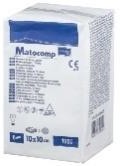 https://penza.regmarkets.ru/product/b5561f1cf 850ba2eff1ccc7abfd56441f/Салфетки марлевые нестерильныеупак.1/57.Карандаш простойКарандаш простой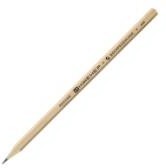 https://penza.regmarkets.ru/product/karandash- prostoy-trekhgrannyy-122143032/\Карандаш простойшт.19.Штатив	для пробирок пластиковыйШтатив	для пробирок пластиковый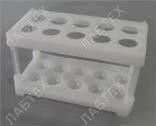 http://www.labteh.com/productID1688 Штатив для пробирок пластиковый на 10 или 20 гнездшт.212.Корзина	для отходов класса А (15л.)Корзина	для отходов класса А (15л.)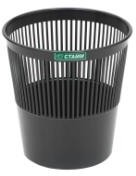 http://www.medtechmarket.ru/ zadmin_data/foto.image/30166.j Корзина пластик для сухого мусорашт.1/514.Жидкое	мыло	с дозатором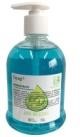 https://www.trial-market.ru/products/mylo- zhidkoe-help-300ml-s-dozatorom.html Мыло туалетное жидкое с дозаторомшт.115.Кожный антисептик	с дозатором, 0,2 л (Миросептик)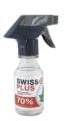 https://academie.club/miroseptik-kozhnyj- antiseptik-sprej-200-mlКожный антисептик с дозатором, 0,2 лшт.116.Дезинфицирующи е	салфетки Авансепт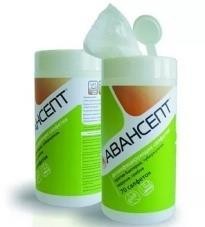 https://sigma-med.ru/katalog- produktcii/odnorazovye-meditcinskie- izdeliia/salfetki-odnorazovye- dezinfitciruiushchie-i-kosmeticheskie/salfetki- avansept-1-banka- 70sht/?yclid=5605748250885001524салфетки Авансепт дезинфицирующие для дезинфекционной обработки поверхностейшт.117.Средство дезинфицирующе е Авансепт спрей 750 мл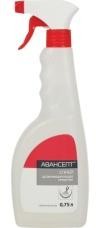 https://www.komus.ru/katalog/otraslevye- predlozheniya/meditsina/sredstva-dlya- dezinfektsii/dezinfitsiruyushhij-sprej/sredstvo- dezinfitsiruyushhee-avansept-sprej-750- ml/p/465050/Средство	дезинфицирующее	Авансепт спрей 750 млшт.118.Медицинские перчатки Размер S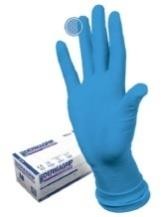 https://sigma-med.ru/katalog- produktcii/perchatki-meditcinskie/nesterilnye- perchatki/perchatki-sfm-nitrilovye-smotrovye- nesterilnye-belye/offer/25413/перчатки медицинские нестерильныеуп.1/521.Маска операционная "Эко	резинки", Кол-во 50 в упак.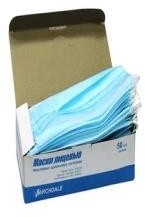 https://analytic- lab.ru/shop/bezopasnost/защита-органов- дыхания/маска-для-защиты-лица/маска- операционная-эко-резинки/маска- операционная-эко-резинки/Маска медицинская "Эко резинки"уп.2/522.Фартук одноразовый, белый Материал:полиэтилен (ПВД)15	мКмАрт. Одо 005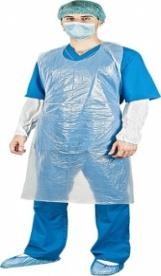 https://uniform1000.ru/catalog/odnorazovye_ra skhodnye_materialy/fartuk_odnorazovyy_bely y/Фартук одноразовый, белыйМатериал: полиэтилен (ПВД) 15   мКм Арт. Одо 005уп1/523.Спиртовые салфетки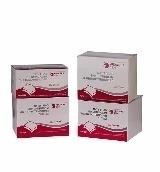 http://www.glavm.ru/shop/rasxodnye- mediczinskie-materialy/perevyazochnye- materialy/salfetki/salfetka-spirtovaya/salfetki- spirtovye-predinekczionnye-evers-life/Спиртовые медицинские салфеткиуп3/525.Маркер перманентный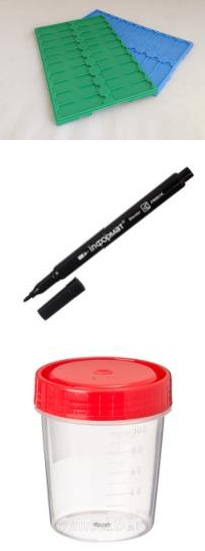 https://www.informat.ru/catalog/ofisnye- tovary/pismennye-prinadlezhnosti/markery- permanentnye/marker-permanentnyy-informat- slender-1-mm-chernyy-kruglyy_062090/ Маркер перманентный черного цветашт129.Бумажные полотенца	в рулоне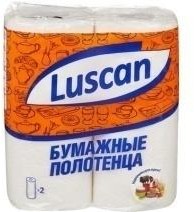 https://www.komus.ru/katalog/khozyajstvenny e-tovary/bumazhnye-gigienicheskie-sredstva-i- derzhateli/bumazhnye-polotentsa/polotentsa- bytovye/polotentsa-bumazhnye-luscan-2- slojnye-belye-2-rulona-po-12-5- metrov/p/317393/?from=block-123-3бумажные полотенца 2-х слойные в рулоне, 2 шт в упаковкешт1/537.А-Дез концентрат дезинфицирующее средство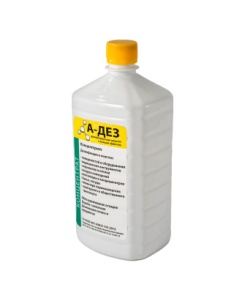 https://www.deznet.ru/catalog/dezinfitsiruyushchie_sredstva/dezinfektsiya_poverkhnostey/24505/?ysclid=leo7swjjnf915112434А-Дез предназначен для обработки любых объектов способом протирания, погружения и замачивания, 1лшт139.Вода дистиллированная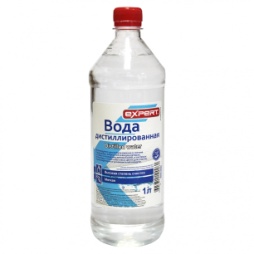 Вода дистиллированная предназначена для приготовления реагентов. шт1ДОПОЛНИТЕЛЬНОЕ ОБОРУДОВАНИЕ, ИНСТРУМЕНТЫ КОТОРОЕ МОЖЕТ ПРИВЕСТИС СОБОЙ УЧАСТНИК» (ПРИ НЕОБХОДИМОСТИ)ДОПОЛНИТЕЛЬНОЕ ОБОРУДОВАНИЕ, ИНСТРУМЕНТЫ КОТОРОЕ МОЖЕТ ПРИВЕСТИС СОБОЙ УЧАСТНИК» (ПРИ НЕОБХОДИМОСТИ)ДОПОЛНИТЕЛЬНОЕ ОБОРУДОВАНИЕ, ИНСТРУМЕНТЫ КОТОРОЕ МОЖЕТ ПРИВЕСТИС СОБОЙ УЧАСТНИК» (ПРИ НЕОБХОДИМОСТИ)ДОПОЛНИТЕЛЬНОЕ ОБОРУДОВАНИЕ, ИНСТРУМЕНТЫ КОТОРОЕ МОЖЕТ ПРИВЕСТИС СОБОЙ УЧАСТНИК» (ПРИ НЕОБХОДИМОСТИ)ДОПОЛНИТЕЛЬНОЕ ОБОРУДОВАНИЕ, ИНСТРУМЕНТЫ КОТОРОЕ МОЖЕТ ПРИВЕСТИС СОБОЙ УЧАСТНИК» (ПРИ НЕОБХОДИМОСТИ)ДОПОЛНИТЕЛЬНОЕ ОБОРУДОВАНИЕ, ИНСТРУМЕНТЫ КОТОРОЕ МОЖЕТ ПРИВЕСТИС СОБОЙ УЧАСТНИК» (ПРИ НЕОБХОДИМОСТИ)1.Слуховыеаппаратышт1-22.Лекарственные препараты, прием которыхосуществляется строго по часам3.Специальное кресло-коляска (для участников спроблемами ОДА)шт4.СпециальнаяобувьРАСХОДНЫЕ МАТЕРИАЛЫ (при необходимости)РАСХОДНЫЕ МАТЕРИАЛЫ (при необходимости)РАСХОДНЫЕ МАТЕРИАЛЫ (при необходимости)РАСХОДНЫЕ МАТЕРИАЛЫ (при необходимости)РАСХОДНЫЕ МАТЕРИАЛЫ (при необходимости)РАСХОДНЫЕ МАТЕРИАЛЫ (при необходимости)Расходные материалыРасходные материалыРасходные материалыРасходные материалыРасходные материалыРасходные материалы№ п/пНаименованиеФоторасходных материаловТехнические характеристики оборудования, инструментов и ссылка на сайтпроизводителя, поставщикаЕд. измеренияНеобходимое кол-во1.Ручки шариковыеРучки шариковые синий стерженьшт.12.Папка-планшетПапка-планшетшт.13.Бумага А4Бумага А4уп.1/54.Карандаш простойКарандаш простойшт.15.ЛастикЛастикшт.2/5ОБЩАЯ ИНФРАСТРУКТУРА КОНКУРСНОЙ ПЛОЩАДКИ (при необходимости)ОБЩАЯ ИНФРАСТРУКТУРА КОНКУРСНОЙ ПЛОЩАДКИ (при необходимости)ОБЩАЯ ИНФРАСТРУКТУРА КОНКУРСНОЙ ПЛОЩАДКИ (при необходимости)ОБЩАЯ ИНФРАСТРУКТУРА КОНКУРСНОЙ ПЛОЩАДКИ (при необходимости)ОБЩАЯ ИНФРАСТРУКТУРА КОНКУРСНОЙ ПЛОЩАДКИ (при необходимости)ОБЩАЯ ИНФРАСТРУКТУРА КОНКУРСНОЙ ПЛОЩАДКИ (при необходимости)Дополнительное оборудование, средства индивидуальной защитыДополнительное оборудование, средства индивидуальной защитыДополнительное оборудование, средства индивидуальной защитыДополнительное оборудование, средства индивидуальной защитыДополнительное оборудование, средства индивидуальной защитыДополнительное оборудование, средства индивидуальной защиты№ п/пНаименованиеФото необходимого оборудования,средства индивидуальной защитыТехнические характеристики оборудования, инструментов и ссылка на сайтпроизводителя, поставщикаЕд. измеренияНеобход имое кол-во1.Урна	под сухой мусорУрна пластик под сухой мусоршт22.Огнетушительуглекислотный ОУ1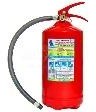 На усмотрение организаторовшт13.Аптечка	для оказания первой помощи, кол-во 1 в упак.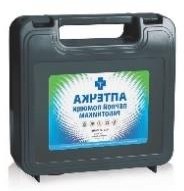 https://analytic-lab.ru/shop/uhebnoe- oborudovanye/kabinet-obj-i-nvp/medicinskoe- imushestvo/%d0%b0%d0%bf%d1%82%d0%b 5%d1%87%d0%ba%d0%b0-%d1%83%d0%bd%d0%b8%d0%b2%d0%b5%d1%80%d1%81%d0%b0%d0%bb%d1%8c%d0%bd%d0%b0%d1%8f-%d0%bf%d0%bb%d0%b0%d1%81%d1%82%d0%b8%d0%ba%d0%be%d0%b2%d1%8b%d0%b9-%d1%87/Аптечка для оказания первой помощи кол- во 1 в упак.шт.14.Мешки под мусор 20 литров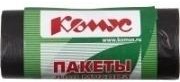 Мешки полиэтиленовые под мусор объемом 20 литровуп15.Напольная вешалка для одежды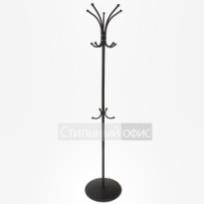 http://www.one-meb.ru/veshalki/veshalki- napolnye/napol-naja-veshalka-dlja-odezhdy- metallicheskaja-chernaja.html?gclid=CLbg- 92ynNQCFRdJGQodtqoDoAНапольная	вешалка	многорожковая для одеждышт26Шкаф лабораторный для реактивов серия MED-AL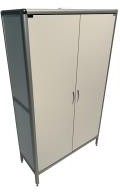 https://medmebel.ru/product/shkaf- laboratornyy-dlya-reaktivov-med-18-002al/ Шкаф лабораторный для реактивов MED 18.002al (2	дверцы,	5	полок)	размеры 10000х1700х400шт1